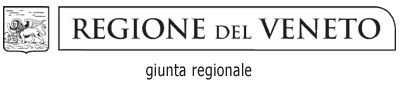 DIREZIONE DIFESA DEL SUOLOU.O. GeologiaDICHIARAZIONE ai sensi del D.P.R. n. 445/200 in merito alla sussistenza dei requisiti diCAPACITA’ TECNICO-FINANZIARIA (art.10, 1° comma della L.R. 13/2018)Il sottoscritto ___________________________, nato a ___________________ il _________, codice fiscale ________________________ residente in Comune di ________________________, provincia di ________________, in via/piazza _____________________________________,in qualità di legale rappresentante della ditta ______________________________________________________________________ C.F./P.IVA _________________ con sede legale in Comune di __________________________, provincia di ________________, in via/piazza _____________________________________ C.A.P. __________, P.E.C. _______________________________________________ n. telefono __________________, consapevole delle sanzioni penali previste dall’art. 76 T.U. – D.P.R. 445/2000, nel caso di mendaci dichiarazioni, falsità negli atti, contenenti dati non rispondenti a veritàDICHIARA la ditta __________________________________________ è iscritta alla C.C.I.A.A. di . __________________ al n° REA. ______________ ed ha tra le attività prevalenti o quale oggetto sociale: l’attività di COLTIVAZIONE DI CAVA; ovvero le seguenti attività  attività di ______________________________ classif. ATECO_______________________________  attività di ______________________________ classif. ATECO_______________________________  attività di ______________________________ classif. ATECO_______________________________ la ditta è in possesso delle seguenti certificazioni (ISO/EMAS/ecc.):_____________________________________________________________________;_____________________________________________________________________;la ditta è in stato di attività alla data odierna	     SI      NOin caso negativo specificare il motivo: _________________________________________________________________________________________________________________;la ditta è intestataria di altre autorizzazioni alla coltivazione di cava in atto	.  SI      NOla ditta possiede la disponibilità di impianti, mezzi, macchinari utilizzabili per la coltivazione della cava e delle attività di prima lavorazione del materiale utile o contratti per specifici  lavori o attività come indicati nei seguenti elenchi. Al riguardo si attesta che le dotazioni sotto elencate, per consistenza e qualità, sono adeguate allo svolgimento dell’attività oggetto della domanda di autorizzazione.a) ELENCO degli impianti, mezzi, macchinari, in proprietà:b) ELENCO degli impianti, mezzi, macchinari, in disponibilità:c) ELENCO contratti per esecuzione di lavori o specifiche attività in cava:la ditta dispone di attività e/o impianti di utilizzo e/o lavorazione dei materiali coltivati nella cava, ubicati  all’esterno della cava	    SI       NOELENCO (specificandone le relative caratteristiche, capacità e/o potenze)  _____________________;_____________________________________________________________________;_____________________________________________________________________;_____________________________________________________________________;la ditta ha effettuato studi e/o prove e/o ricerche sulle caratteristiche dei materiali estratti e/o estraibili dalla cava nonché sulla concreta collocazione commerciale dei medesimi	    SI       NOIn caso affermativo indicare e allegare la relativa documentazione. ____________________________________________________________________;_____________________________________________________________________;la ditta ha il seguente personale alle dirette dipendenze da impiegare nelle attività di coltivazione della cava	    SI       NOsono stati individuati per gli incarichi di direzione dei lavori di cava e di prevenzione e sicurezza le seguenti persone:direttore dei lavori di cava  cava (art. 10 comma V° lettera c) della L.R. 13/2018 ____________________________________________________________________;direttore responsabile (D.P.R. 128/1959) _____________________________________________________________________;responsabile servizio prevenzione e protezione (D. Lgs. 81/2008) _____________________________________________________________________;di attestare che la ditta possiede capacità tecnica e organizzazione idonea a garantire la corretta esecuzione del progetto di coltivazione autorizzato e la prevenzione e sicurezza nei luoghi di lavoro della cava nei confronti dei lavoratori e di terzi, relativamente all’estrazione del materiale, alla prima lavorazione e alla ricomposizione	    SI       NOla ditta ha depositato i propri bilanci 	    SI       NOnote: ___________________________________________________________________________________________________________________________________________;la ditta ha dichiarato (a bilancio) ai fini I.V.A. negli ultimi 3 anni i seguenti volumi di affari:a)  anno  ________ volume d’affari ai fini I.V.A. Euro ____________________b)  anno  ________ volume d’affari ai fini I.V.A. Euro ____________________c)  anno  ________ volume d’affari ai fini I.V.A. Euro ____________________la ditta ha depositato le dichiarazioni fiscali	    SI       NOla ditta ha effettuato regolare pagamento di imposte, salari e contributi	    SI       NOla ditta ha istanze di fallimento e/o liquidazione in corso	    SI       NOla ditta ha in corso procedure esecutive e/o protesti	    SI       NOla ditta possiede i titoli di disponibilità del giacimento per l’intera area della/e cava/e e per l’intera temporalità assegnata all’/alle autorizzazione/i 	    SI       NONOTA _____________________________________________________________________________di attestare che la ditta possiede adeguata disponibilità/capacità economica atta a sostenere gli oneri connessi all’attività estrattiva, compreso il deposito cauzionale che la ditta dovrà versare a garanzia degli obblighi contenuti nel provvedimento autorizzativo	    SI       NODICHIARA INOLTREdi essere a conoscenza dell’obbligo di mantenere in capo alla ditta la disponibilità del giacimento e la capacità tecnica e finanziaria per tutta la durata della coltivazione e fino al provvedimento di estinzione della cava;di essere a conoscenza dell’obbligo alla ricomposizione ambientale dei siti oggetto di coltivazione secondo il progetto autorizzato;in caso di affidamento di lavori o attività a terzi, la ditta deve mantenere i diritti di godimento della cava disponendo direttamente dei materiali coltivati;di essere a conoscenza che alla ditta intestataria dell’autorizzazione sono posti in capo tutti gli obblighi derivanti dall’autorizzazione e il risarcimento degli eventuali danni prodotti nel corso dell’attività di coltivazione;di essere a conoscenza che l’autorizzazione di cava non può essere ceduta in qualsivoglia forma (appalto, vendita, ecc.) senza il necessario preventivo nulla-osta della Regione;di essere a conoscenza che in caso di assegnazione ad altra ditta di lavori o attività specialistiche nell’ambito di coltivazione della cava devono essere osservate anche da quest’ultima le disposizioni di sicurezza e prevenzione infortuni di cui al DPR 128/1959 e al D.Lgs 624/1996 e che i piani di sicurezza devono essere coordinati fra le ditte.______________, lì _______N.B. ALLEGARE FOTOCOPIA DEL DOCUMENTO DI IDENTITA’/RICONOSCIMENTO DEL DICHIARANTE Informativa sull’autocertificazione ai del D.P.R. 28/12/2000 n. 445 e ss.mm.ii.Il sottoscritto dichiara inoltre di essere a conoscenza che il rilascio di dichiarazioni false o mendaci è punito ai sensi dell'art. 76 del D.P.R. 28/12/2000 n. 445 e ss.mm.ii., dal Codice Penale e dalle leggi speciali in materia.Tutte le dichiarazioni contenute nel presente documento, anche ove non esplicitamente indicato, sono rese ai sensi, e producono gli effetti degli artt. 47 e 76 del DPR 445/2000 e ss.mm.ii.Ai sensi dell’art. 38 del DPR 445/2000 ss.mm.ii., la dichiarazione è sottoscritta dall’interessato in presenza del dipendente addetto ovvero sottoscritta o inviata insieme alla fotocopia, non autenticata di un documento d’identità del dichiarante, all’ufficio competente Via fax, tramite un incaricato, oppure mezzo posta.DATA ______________________	Il DICHIARANTE ________________________________________NOME CAVAMATERIALEProvvedimento di autorizzazioneComune di ubicazione della cavaTIPOLOGIAMarca/modelloCapacitàanno costruzione/immatricolazioneTIPOLOGIAMarca/modelloCapacitàTipologia di disponibilità (contratto)TIPOLOGIA LAVORO O ATTIVITA’Ditta contrattistaTipologia di contratto Scadenza contrattonumero addettimansioneQualificaINFORMATIVA SUL TRATTAMENTO DEI DATI PERSONALI(ex art. 13, Regolamento 2016/679/UE - GDPR)In base al Regolamento 2016/679/UE (General Data Protection Regulation – GDPR) “ogni persona ha diritto alla protezione dei dati di carattere personale che la riguardano”. I trattamenti di dati personali sono improntati ai principi di correttezza, liceità e trasparenza, tutelando la riservatezza dell’interessato e i suoi diritti.Il Titolare del trattamento è la Regione del Veneto / Giunta Regionale, con sede a Palazzo Balbi - Dorsoduro, 3901, 30123 – Venezia.Il Delegato al trattamento dei dati che La riguardano, ai sensi della DGR n. 596 del 08.05.2018 pubblicata sul BUR n. 44 del 11.05.2018, è il Direttore della Direzione Difesa del Suolo, con sede a Palazzo Linetti, Calle Priuli, Cannaregio 99, 30121 – Venezia.Il Responsabile della Protezione dei dati / Data Protection Officer ha sede a Palazzo Sceriman, Cannaregio, 168, 30121 – Venezia. La casella mail, a cui potrà rivolgersi per le questioni relative ai trattamenti di dati che La riguardano, è: dpo@regione.veneto.it La finalità del trattamento cui sono destinati i dati personali è la verifica della procedibilità dell’istanza e la base giuridica del trattamento (ai sensi degli articoli 6 e/o 9 del Regolamento 2016/679/UE) è la L.R. 13/2018.I dati raccolti saranno trattati inoltre a fini di archiviazione (protocollo e conservazione documentale). I dati personali sono trattati con modalità cartacee e informatizzate e saranno conservati in conformità alle norme sulla conservazione della documentazione amministrativa e comunque per il tempo necessario a raggiungere le finalità istituzionali, ivi comprese quelle di archiviazione nel pubblico interesse.Le competono i diritti previsti dal Regolamento 2016/679/UE e, in particolare, potrà chiedere al Sottoscritto l’accesso ai dati personali che La riguardano, la rettifica, l’integrazione o, ricorrendone gli estremi, la cancellazione o la limitazione del trattamento, ovvero opporsi al loro trattamento.Ha diritto di proporre reclamo, ai sensi dell’articolo 77 del Regolamento 2016/679/UE, al Garante per la protezione dei dati personali con sede in Piazza di Monte Citorio n. 121, 00186 – ROMA, ovvero ad altra autorità europea di controllo competente. Il conferimento dei dati è facoltativo ma l'eventuale mancato conferimento comporta l'impossibilità per la Regione Veneto di poter proseguire con il procedimento.Il Direttore DelegatoMarco Puiatti